Приложение2.         Карта урока.Ф.И.___________________________________________________________________________Дата ___.___.___г.Тема урока: _____________________________________________________________________________________________________________________________________________________№Формулы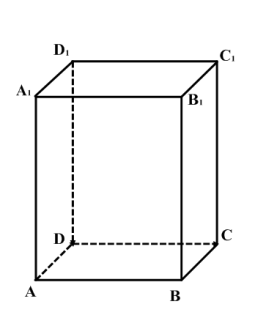 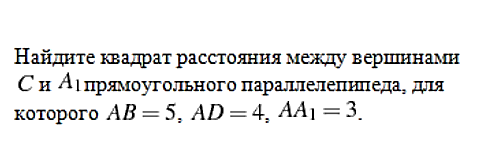 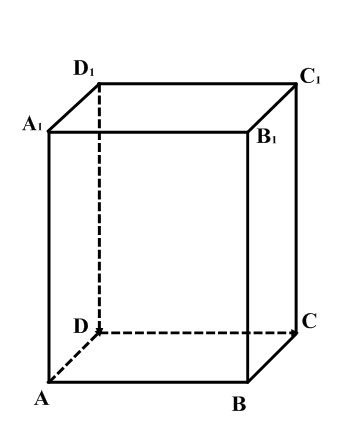 Ответ: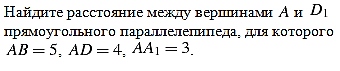 Ответ: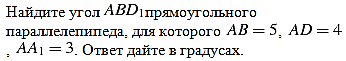 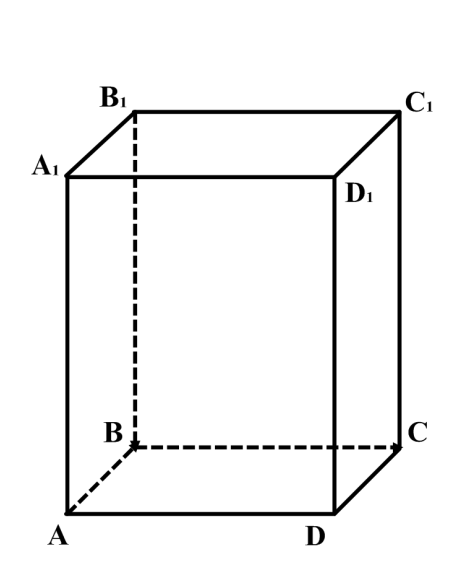 Ответ: Объем куба равен 64. Найдите площадь его поверхности.Ответ:.          Найдите квадрат расстояния между вершинами B₂ и D ₃ многогранника , изображенного на рисунке. Все двугранные углы многогранника прямые.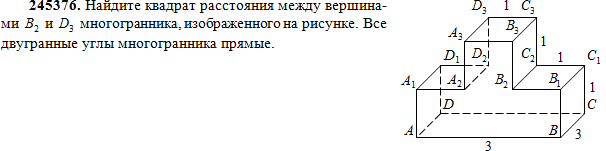 Ответ:Найдите угол CAD₂ многогранника, изображенного на рисунке. Все двугранные углы многогранника прямые. Ответ дайте в градусах.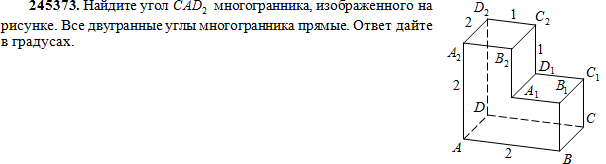 Ответ:Найдите площадь поверхности многогранника, изображенного на рисунке (все двугранные углы прямые).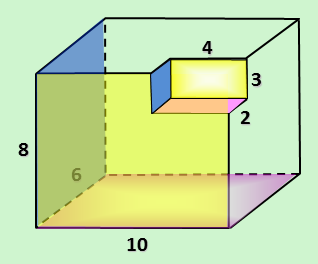 Ответ:Найдите объём многогранника, изображенного на рисунке (все двугранные углы прямые).Рис .эадачи №7.Ответ:Найдите площадь поверхности многогранника, изображенного на рисунке (все двугранные углы прямые).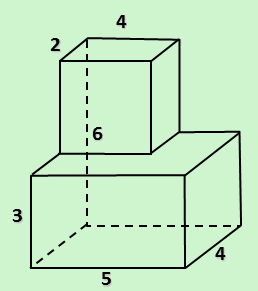 Ответ:Найдите объём многогранника, изображенного на рисунке (все двугранные углы прямые).Рис. задачи №9.Домашнее задание
№1-10.Приложение 3.